ԲԱՑ ԴԱՍԻ ՊԼԱՆԴասարան՝ 3Առարկան՝ ՄայրենիԴասի թեման՝ Բա՜ց արա թերթերդ, տեսնենք հրաշքներդ․․․Դասի տեսակը՝ ամփոփման՝Դասի նպատակները՝ ստեղծել գիտելիքների հիմնավոր պաշար թեմայի վերաբերյալ, հարստացնել սովորողների բառապաշարը, ինքնուրույն և խմբային աշխատելու կարողություններ և հմտություններ ձևավորել,զարգացնել աշխարհայացքը, դաստիարակել գեղագիտորեն ։Մեթոդները՝ Գաղտնազերծում,  Մտագրոհ, Համագործակցություն, հակամարտություն, համակեցություն, Կենտրոններով աշխատանք, Դերային խաղ, Զրույց․ Դասի զեկուցող, Կանաչ գրիչի մեթոդ, 5 րոպեանոց շարադրանք ։Միջոցները՝ սմարթ գրատախտակ, պաստառ, 3 գույնի կավիճներ և գրիչներ, աշխատանքային տետր, դասագիրք․Դասի ընթացքը՝   նախ ընտրում ենք դասի զեկուցող․Այս պարզագույն հնարը շատ կարևոր դեր կարող է ունենալ սովորողներին դասապրոցեսում ընդգրկելու գործում։ Ուսուցիչն աշակերտներից մեկին նշանակում է դասի զեկուցող։ Վերջինս դասի ավարտից 3-5 րոպե առաջ ամբողջ դասարանին ամփոփ ներկայացնում է, թե ինչի մասին էր դասը, ինչ արեցին, ինչ կարևոր բաներ սովորեցին։ Նա մշտապես ուշադիր պետք է լինի և գրի առնի ընթացքը․ կարող եք ընտրել նաև վատ առաջադիմություն ունեցող աշակերտին։Սմարթ կամ էլեկտրոնային գրատախտակին դասագրքի այս թեմայի առաջին նկարն է։ 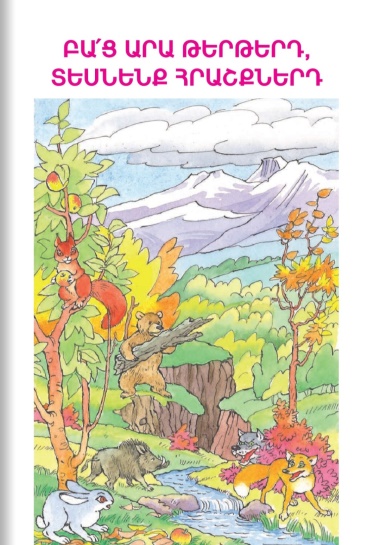 Իրականացնում ենք ԳԱՂՏՆԱԶԵՐԾՈՒՄ մեթոդը։ Դասի մեկնարկին իրականացվող լավագույն մեթոդներից է, քանի որ հնարավորություն է տալիս սովորողների հետ բացահայտել այդ օրվա թեման։Ուսուցիչը հարցնում է աշակերտներին, թե արդյոք ո՞ր եղանակն է պատկերված մեր դասագրքի էջում՝ էլեկտրոնային էկրանին։ Բոլորը միաձայն պատասխանում են , որ սա տարվա ԱՇՈՒՆ եղանակն է։ Այնուհետև հարցուպատասխանի միջոցով բացահայտում ենք , թե աշակերտներն ինչ գիտեն ԱՇՆԱՆ մասին։Շարունակում է ուսուցիչը․Տարվա այս գեղեցիկ եղանակը յուրաքանչյուրս յուրովի ենք բնորոշում,մեկի համար այն սառն է, մյուսի համար ոսկեգույն, միգուցե շատերի համար այն շռայլ է,իսկ կգտնվի նաև մեկև ով աշունը կանվանի տխրության խորհրդանիշ, բայց ինչպես էլ որ մենք այն անվանենք, այն մնում է ամենաոսկեգույնը, այն մեր այսօրվա հանդիպման գլխավոր պատճառն է,Աշուն է իջել հայոց լեռներին,Շքեղ մասրենին այնպես է բուրում,Որ Մասիսներից ճերմակ ձյուների,Բուրմունքն է բուրում, Հայոց աշխարհը բոցավառ աշուն,Տատիկ մի նախշուն,Իսկ Արարատի ճերմակ գագաթը,Կարծես այդ տարի ջահել օրերիՀարսնեպսակն է հավետ շոշողում․․ Աշուն է իջել հայոց լեռներում՛Ու թող հենց այդպես գունագեղ մնա,Աշխարհն իմ չքնաղ, աշխարհն իմ հայոցԲարի հույսերի, բույր երազներիԳունեղ օրորոց․․․Աշուն է իջել հայոց լեռներում․Իսկ ո՞վ ի՞նչ բանաստեղծություն գիտի աշնան, աշնանային տերևների , աշնանային եղանակի  մասին։ Մենք միասին ո՞րն ենք սովորել մեր թեմայի շրջանակներում։Այստեղ աշակերտներն ասում են դասագրքի  46 էջի՝ «Տերևը», էջ 47 ՝ «Տերևաթափ»» բանաստեղծությունները, նաև, եթե գիտեն ՝ այլ բանաստեղծություններ նույնպես։Այնուհետև ուսուցիչը բանաստեղծություններից աշակերտների հետ միասին դուրս է բերում այն բառերն ու բառակապակցությունները, որոնք բնորոշ են տարվա աշուն եղանակին։ Նա գրատախտակի մոտ է կանչում  3 աշակերտներին, ովքեր գրատախտակին գրում են բառային թելադրությունը, իսկ մնացածն աշխատում են տետրերում ։Այդ բառերն են․Եղյամ,  ցուրտ քամի, տերևաթափ, մերկացող ծառ, դեղին տերևներ, վերջին տերև։Բառերը գրելուց հետո ուսուցիչը մոտենում և ստուգում է գրատախտակին կատարած աշխատանքը, իսկ աշակերտները տետրերում կանաչ գույնի գրիչով ստուգում են իրենց գրածը և ուղղում։Այնուհետև ուսուցիչը հանձնարարում է գրել 5 րոպեանոց շարադրանք ՝ գործածելով այս բառերը, որոնք գրված են գրատախտակին։  Քանի սովորողները աշխատում են  5 րոպե , հնչում է Վիվալդիի Աշունը։ 5 րոպեն լրանալուն պես ուսուցիչը լսում է մի քանիսի շարադրանաքը և խրախուսում։ Այնուհետև անդրադառնում ենք այն կենդանիներին, որոնք ապրում են անտառում , բայց արդեն հարցադրում այլ է․ արդյոք ինչպե՞ս են անտառի բնակիչները ապրում  աշնանը և ինչպե՞ս են նրանք պատրաստվում ձմռանը։ Աշակերտները դասագրքի նյութից մեջբերումներ անելով պատասխանում են հարցերին։ Այնուհետև ուսուցիչը ցույց է տալիս մի պարկ, որտեղ անտառի բնակիչներն են հավաքվել․ սկսում ենք դերային խաղը․ ուսուցիչն ասում է աշակերտի անունը և պարկից դուրս է բերում որևէ բնակչի․ օրինակ՝ Հա՜յկ , նայի՛ր թե որ բնակիչն է  գալու անտառից․ այդ պահին հանում է արջին, այնուհետև ևս մեկի անունը տալով հանում է մյուս բնակչին և այդպես շարունակ , մինչև պարկից դուրս կգան սկյուռը, աղվեսը, նապաստակը և գայլը։ Ուսուցիչն ընտրում է նաև հեղինակին։ Արագ զգեստոփոխվում են, կամ էլ միայն դիմակ դնում ըստ համապատասխան կենդանու դերի , մոտենում են գրատախտակին և ներկայացնում դասագրքի 36-37 –րդ էջերի« Անտառի բնակիչները»։ Դերային խաղից հետո ուսուցիչը հարցեր է ուղղում արդեն նրանց , ովքեր չեն մասնակցել խաղին․ Օրինակ ՝ հարցնում ենք, թե էլ ինչ բնակիչներ կան անտառում, ովքեր այս պատմության մեջ տեղ չգտան,սովորողները պատասխանում են, որ այն ծիտիկները, որոնք տաք երկրներ չեն չվել, այլ մնացել են անտառում․ ագռավը, փայտփորիկը, ճնճղուկը, բվեճը, վայրի աղավնին, ․ նրանց պաշարը սպառվել է և այլևս չկան պտղատու ծառերը, դրա համար հարկավոր է կերակրել , մի քիչ հացի կտոր թողնել պատուհանագոգին, մի քիչ ցորեն , մինչև նորից գարուն կգա։ Այստեղ տեղին է հիշել դասագրքի 39-րդ էջում տեղ գտած «Արջի և վարազի կռիվը»՝ ներկայացնելով նրանց որպես անտառի բնակիչներ։ Օրինակ աշնանը կարող է տեղի ունենալ արջի և վարազի կռիվը, նրանք անտառի բնակիչներ են և հիշել, թե դասագրքի նյութն ինչի մասին է։ Անտառի բնակիչ է նաև ոզնին, ով աշնանը հավաքում է սունկ, խնձոր տանում իր բույնը, որ ձմռանն ապրի այդ պաշարով։ Այսպիսով , մենք տեսանք , որ աշնանը յուրաքանչյուր կենդանի յուրովի պատրաստվում է ձմռան գալուն։ Ուսուցիչը հարց է տալիս, թե ի՞նչն է բնորոշ տարվա աշուն եղանակին․ սովորողները թվարկում են այնքան մինչև մեկն ասում է բերքահավաքը ։ Այստեղ ներկայացնում ենք փոքրիկ մրգահանդես-ցուցահանդես․ ուսուցիչն ասում է, որ աշնանային այս օրը այս  դասը լիարժեք  չէր լինի առանց Աշունի և աշնանային մրգերի․ և ուրեմն եկեք կազմակերպենք մրգահանդես- ցուցահանդես․ նախապես արդեն բաժանում ենք դերերը․Գալիս է ԱՇՈՒՆԸ՝ տերևներից պատրաստված թագով, զգեստին տերևներ ամրացված․Բեմադրության մասնակիցներ՝ԱՇՈՒՆ,ՄՐԳԵՐ,ՏԵՐԵՎՆԵՐ․Արագ զգեստափոխվելու տերև կամ միրգ ներկայացնելու համար բավական է պարզապես պատրաստել մեծադիր միրգը կամ տերևը և նրանցից յուրաքանչյուրը դա կախի իր վզից։ընտրեք դասական երաժշտություն ԱՇՈՒՆԸ  կախարդական փայտիկը թափահարում է օդում․նա ասում է․հնչի՜ր մեդեղի իմ կախարդական ու թող պարելով հիմա այստեղ գան,մրգերն իմ հյութեղ․ և պարելով ներս են մտնում մրգերը.Երաժշտությունը չի ընդհատվում , այլ ցածրաձայն շարունակում է հնչել.Խոսում են տերևները։Տերև ` տեսեք, կարմիր նուռն է գալիսՏերև` Հետևից էլ անո՜ւշ-անո՜ւշԼուռ ժպտում է տանձը քնքուշ,Տերև՝ Ու խնձորը՝ կարմիր այտովՍերկևիլը՝ համով-հոտով,Տերև՝ Խաղողը իր ջինջ աչիկովԿեռասները զույգ պոչիկովԴեղձը, թուզը և սալորըԱհա գալիս են  բոլորը.Ձմերուկն ու սեխը գողեգող , կամաց-կամաց մոտենում են մրգերին,Տերև`  ձմերուկն ու սեխը կամացՄոտենում են մրգերին թարմ,Տերև` Թուզն է վազում, դեմը կանգնումՈւ զայրացած աղաղակում.Թուզ- հե՜յ անտաշներ, ուր եք այդպեսՀանդես մտնում գողերի պեսՍեխ, ձմերուկ- մե՛նք… մրցության ցուցահանդեսԴու այդ մասին բա չգիտե՞ս,Թուզ- դե շո՛ւտ կորեք, դուք հողեղեն,Դուք հողեղեն բանջարեղենՄեզ հետ մրցե՞ք,,, չե՞ք լսել, մի՛րգՈւնենք հազար շնորհք ու ձիրքԱշունը  նրբորեն լռեցնում է  նրանց և դադարեցնում է վեճը, գալիս-կանգնում է, մի քիչ լռում, ապա այսպես վերսկսում.Աշուն` - սկսում ենք մենք  մեր մրցույթը.Լսիր սալոր, նայիր դեսըԱյն եմ ասում ՝ մեր մրցույթումՈվ հաղթել է այսօր ուզում,Պիտի փոխվի ու փոփոխվիՍալոր- ես ի՞նչ ասեմ, ի՞նչ ասեմ,Ախր ես էլ համեղ միրգ եմ,Ունեմ սորտեր բազմատեսակՄանր, խոշոր, հաստ ու բարակՈւտում են չիր և ձմռանը.Աշուն` - հիմա թող մեջտեղ գա մեր տանձըԵվ ցույց տա իր գործն ու անձըՏանձ- հե՜յ  , ինձ լսեք, տանձն եմ, տա՛նձըԱմեն այգու փառքն ու գանձը,Մաշկս դեղին, ինքս քնքուշՄիրգ եմ, միրգ եմ համով-հոտովՈվ կարող է անցնել մոտով.Աշուն - բայց դուք գիտե՞ք, որ լավ տանձից,Այս պատվական քնքուշ անձից,Միշտ եփում են համով կոմպոտՈւ ձմռանը ցուրտ ու ամպոտՆա դառնում է սեղանի զարդ.Ապա թողեք կեռասներըՑույց տան իրենց երեսներըԿեռասները կարապների պարի կատարմամբ առաջ են գալիս և սկսում.Կեռաս- մենք երկվորյակ քույրիկներ ենք,Եվ ծնվում ենք վառ գարունքինԺպտում խոտին ու ծաղկունքին,Մեզ են սիրում, մեր գործերըԹե փոքրերը, թե մեծերըԱշուն - հիմա հերթն է խնձորինըԹող գա, ցույց տա իր շնորհքըԽնձոր- իմ հայրենիքը Մեքսիկան է,Հայտնի են սորտեր հոլանդական,Հայաստանում էլ գտա հայրենիքԻմ բոլոր տեսակները աճում ենՀայաստանի բոլոր շրջաններումԱշուն - խնձոր սիրում են բոլորըԹե փոքրերը, թե մեծերը,Խնձորը պարունակում է երկաթ՝Մեր օրգանիզմի համար շատ կարևոր մի բանՀետո խնձոր կա կլոր տարին, Տարվա բոլոր եղանակներին.Այստեղ են նաև նուռն ու սերկևիլը,Դեղձն ու ընկույզը,բայց Խաղողինն է հիմա հերթըԱռաջ է գալիս խաղողը , հնչում է Վիվալդիի կոմպոզիցիաներից մեկը,, խաղողը մի պտույտ է անում, տերև-քողը մի կողմ տանում և այսպես է սկսում.Խաղող- ես խաղողն եմ արևածինԱրևածին և հողածին,Չեմ սիրում խոսել իմ մասին,Իմ մասին խոսում են իմ գործերը.Էլ ողկույզներ երկար շարքով,Էլ մուրաբա՝ հատիկ-հատիկ,Ողկույզներով ոսկեհատիկ,Էլ սուջուխներ՝ երկար-բարակԱռանց սուջուխ, լա՛վ իմացեքՏոնի սեղան ո՞նց կբացեք,Իսկ քացաքը, դուք չգիտե՞քԻմ ասածին եղեք վկա,Առանց քացախ թթու չկա.Աշուն` -Բա խաղողի նուրբ մատիկը,Դուք չկարծեք, թե փայտիկ է Ածուխ է սա նկարչական,Նկարչական ու վարչական.Ո՞վ չի կերել թփով տոլմա,Համեղ չամիչ ոսկեհատիկ,Որ սիրում են թոռ ու տատիկ.Խաղողը կանգնում է հաղթողի կեցվածքով.Աշուն` -դե ինչ.ժամանակն է, որոշելու, թե ձեզանից ով կհաղթի, Տերևները միաձայն` իսկ դա էլ ո՞վ կանի, եթե ոչ աշունը բարի, մայրը այս բերք ու բարիքինորից է հնչում Վիվալդիի աշուն կոմպոզիցիան, առաջ է գալիս աշունը և ասում-իմ սիրելի բերք ու բարիք.Հիասքանչ եք դուք յուրովի,Եվ ասել թե ով կհաղթիԵս չեմ կարող.Դուք բոլորդ հաղթողներ եքԻսկ հաղթողի պատվի համարթող որ սեղան բացվի բարեհարմար.Աշունը սկսում է սկուտեղով միրգ բաժանել դասալսողներին -հանդիսատեսին, նրան օգնում են տերևները նրանք բաժանում են մրգերը, դրանք զարդարեք գեղեցիկ ժապավեններով։Վերջում լսում ենք դասի զեկուցողին ր հանձնարարում տնային աշխատանքը՝ գրել շարադրություն «Աշնանային տերևների երազանքը» վերնագրով։